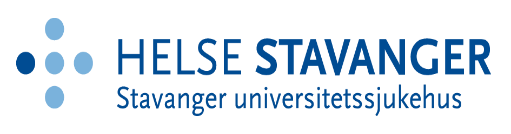  MIN HELSENå som du er blitt ungdom, skal du gradvis ta mer ansvar for din egen helse og behandling. Denne sjekklisten vil hjelpe deg til å finne ut hva du trenger av kunnskap og ferdigheter. Kryss av og velg ut noen områder du ønsker å bli bedre på i tiden fremover.Navn: …………………………………………………………………..Fødselsdato: ………………………………………………………..www.ungdomsmedisin.noAkershus universitetssykehusBasert på et konsept utviklet ved Royal Children’s Hospital, Melbourne, Australia.Side 1 av 2